IMAGINATE SI TU CELULAR YA NUNCA SE DESCARGARA ,   CON EL NUEVO NANO CHIP QUE CUENTA CON UN MICRO PANEL SOLAR YA ES POSIBLE ,    ES LA COMBINACION PERFECTA ENTRE NATURALEZA Y TECNOLOGIA.SOLO PON EL CHIP EN TU CELURA Y NUNCA MAS SE DESCARGARA EL FUTURO A LLEGADO ESTAS EN EL?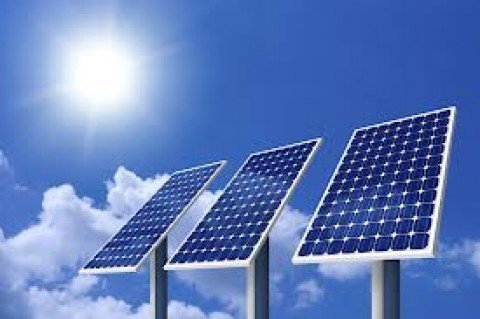 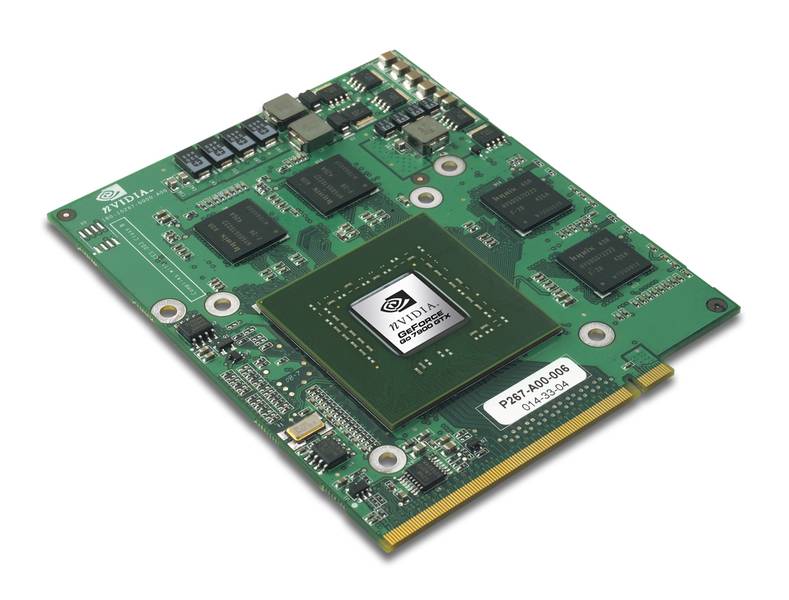 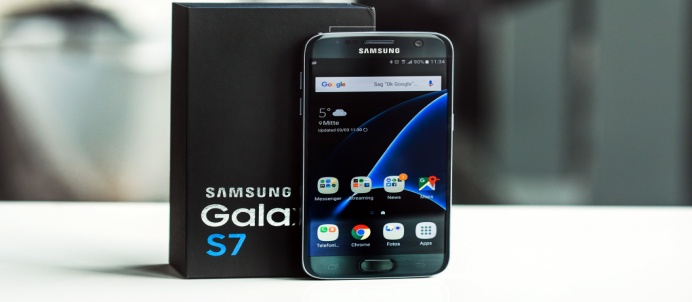 